I know I haven't met some of you. So let me introduce myself. I am Dorothy Jenkins Burleigh. My father was Carl A. Jenkins, My grand dad was David L. Jenkins, his father was Jessee C. Jenkins. The very one whose tombstone you have located in Jenkins cemetery. Jessee Jenkins' parents were Roland W. Jenkins and Anna Widby.

Some years ago my cousin's son, Dr. John M. Grizzle located that Jenkins cemetery using the directions from UPON A LONELY HILL, THE CEMETERIES OF JOHNSON CO. TENNESSEE by Jeffrey L. Carrier, "JENKINS CEMETERY,  Located in Trade, Tennessee, Jefferson Highway on right, about 1/2 mile before NC state line. Located in the woods."  Thanks for the new address for Frank Lawrence with the current street address.  John Grizzle was in the fisheries department at Auburn University. He found the cemetery, with great effort, had it cleaned up and fenced. He took pictures of the tombstones. There was one we had no idea of how she was related to our family. I called John and left a message asking if he has the tombstone pictures would he please send.

I am happily indebted to Shirley Sorrell for discovering our connection and furnishing the family pictures. I realize that I am hardly connected except through the oldest daughter of Rowland W. Jenkins and Anna Widby named Elizabeth Jenkins who married Jacob Wilson. Oh, yes, we are going to be connected to the Wilson's. I have not nailed that documentation yet. Hoping from hints from you all. I believe Glenn asked to look at my family tree. I would like to share it with him and every one else who is interested so that the documentation I have supplied can be copied (and corrected as need be). Let me know if you are interested. I have done DNA with Ancestry.com and Family tree. Have any of you?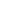 